Qassim UniversityInstitutional Review Board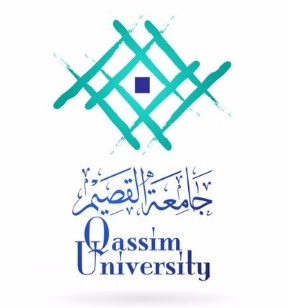 Research Proposal Application FormTitle of proposal:Type of project: (Check all that apply)                   Qualitative Research                            Human                     PhD Project                            Quantitative Research                         Animal                      Master Project                    Qualitative and Quantitative              Chart review           Undergraduate project    Other ……………………………………………Total fund (SR)                                                        4. Duration (months)                          Principle investigator (PI)        Name:                                                                  Affilation and address:         Title/Position:                                                     E. mail:        Mobile No.:                                                        Office No.        Date:                                                                     Signature:Name of Co-investigatorsCollege Research Coordinator approval:  ………………………………………………………………………………………….                                        ……………………………………………………….                                                                      …………………………………………………………….Name of coordinator                                      Signature                                                  Date            Summary (Max. 250 words)Background Rationale Study objectivesMethods IntroductionResearch objectivesMaterials and methodsStudy design:4.2. Study setting:4.3. Study duration:4.4. Sample size:4.5. Sampling technique (with inclusion and exclusion criteria):4.6. Data collection methods:4.7. Pilot study:4.8. Data management and analysis plan:Ethical considerations:References:Detailed Budget:Workplan (Research time schedule):Attachments: Kindly complete and attach the following forms:1. CV for each investigator2. Data collection tool3. Informed Consent form 4. Bioethics certificate for each investigatorNote/Please check your proposal for plagiarism before submitting.Co-InvestigatorsTitle/PositionDepartment/ CollegeEmail addressSignatureMajor tasksMonthYear